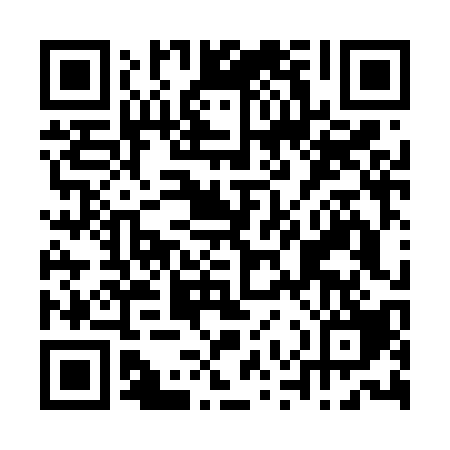 Ramadan times for Al Geccio, ItalyMon 11 Mar 2024 - Wed 10 Apr 2024High Latitude Method: Angle Based RulePrayer Calculation Method: Muslim World LeagueAsar Calculation Method: HanafiPrayer times provided by https://www.salahtimes.comDateDayFajrSuhurSunriseDhuhrAsrIftarMaghribIsha11Mon5:065:066:4612:364:376:276:278:0112Tue5:045:046:4412:364:386:286:288:0213Wed5:025:026:4212:364:396:306:308:0414Thu5:005:006:4012:354:406:316:318:0515Fri4:584:586:3812:354:426:336:338:0716Sat4:564:566:3612:354:436:346:348:0817Sun4:544:546:3512:344:446:356:358:1018Mon4:524:526:3312:344:456:376:378:1119Tue4:504:506:3112:344:466:386:388:1320Wed4:484:486:2912:344:476:396:398:1421Thu4:464:466:2712:334:486:416:418:1622Fri4:434:436:2512:334:496:426:428:1723Sat4:414:416:2312:334:506:436:438:1924Sun4:394:396:2112:324:516:456:458:2125Mon4:374:376:1912:324:526:466:468:2226Tue4:354:356:1712:324:536:476:478:2427Wed4:324:326:1512:314:546:496:498:2528Thu4:304:306:1312:314:556:506:508:2729Fri4:284:286:1112:314:566:516:518:2830Sat4:264:266:0912:314:576:536:538:3031Sun5:245:247:071:305:587:547:549:321Mon5:215:217:051:305:597:557:559:332Tue5:195:197:041:306:007:577:579:353Wed5:175:177:021:296:017:587:589:374Thu5:145:147:001:296:027:597:599:385Fri5:125:126:581:296:038:018:019:406Sat5:105:106:561:296:048:028:029:427Sun5:075:076:541:286:048:038:039:438Mon5:055:056:521:286:058:058:059:459Tue5:035:036:501:286:068:068:069:4710Wed5:015:016:481:276:078:078:079:49